关于组织师生参加“党的十八大以来山西深化改革、转型发展、改善民生重大举措及成果”评选活动的通知山医大汾院宣[2019]21号各党总支（直属党支部）：    近日，省委决定在全省范围内组织开展“党的十八大以来山西深化改革、转型发展、改善民生重大举措及成果”评选活动。活动突出和聚焦我省在“深化改革、转型发展、改善民生”三个方面的重大变化，推荐评选党的十八大以来山西经济社会发展中最具牵引性、突破性、标志性的重大举措及成果。根据省委、省委教育工委安排及相关要求，现就组织全校干部师生参加评选活动的有关具体事宜通知如下。    一、广泛宣传动员投票    开展“党的十八大以来山西深化改革、转型发展、改善民生重大举措及成果”评选活动，是我省庆祝新中国成立70周年的一项重要安排。各党总支（直属党支部）务必高度重视、精心组织，通过召开座谈会、组织入班级、入宿舍等方式，广泛动员广大干部师生参与投票活动。要准确宣介评选活动公告，深入解读候选条目，发动干部师生投票，真正使投票过程成为一次反映群众意愿、践行群众路线的过程，切实把投票过程变为认清形势、明确前进方向的过程，变为凝聚力量、鼓舞创新创业斗志的过程，变为弘扬正能量、唱响主旋律的过程。特别是要组织干部师生热议、宣传、推广党的十八大以来我省各领域取得的重大改革成就，营造良好氛围。 二、投票时间10月10日8时起至10月15日20时止。三、投票方式持续每天投票，坚持网上网下并行，同步开展投票活动。网下为纸质投票，填写纸质选票。网上投票可用手机微信扫描二维码进入山西日报客户端投票界面，积极参与投票。山西新闻网、黄河新闻网在首页醒目位置设置统一的网页版投票端口，也可以在电脑终端点击投票页面，踊跃参与投票。填写纸质选票或参与网上投票时，从深化改革方面选择不多于20个事项进行投票，从转型发展、改善民生方面各选择不多于15个事项进行投票，多选的为无效票。参与网上投票时，每个微信号或每个IP地址只能投票一次。    四、加强组织领导    评选投票期间，各党总支（直属党支部）要高度重视，明确专人负责做好选票的发放管理。统计好所属师生人数，领取选票。自10月10日起每日15: 00前汇总、上报党委宣传部参与投票人数及投票结果(见附件1、2 )。投票截止10月15日20: 00，15日的投票情况请于10月16日上午8: 00前报回。各党总支（直属党支部）在报汇总情况前，要加强投票计票各环节的监督管理，不得弄虚作假，确保评选活动公正权威。附件：1、纸质票参与投票人数统计表          2、纸质票投票结果统计表3、网上投票二维码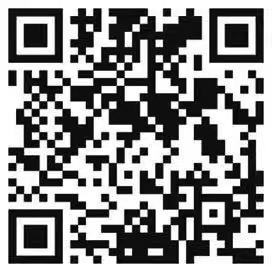 中共山西医科大学汾阳学院委员会宣传部2019年10月10日附件1纸质票参与投票人数统计表党总支（直属党支部）（公章）：      党总支（直属党支部）书记签字：填表人：                     手机：                     填表日期：附件2纸质票投票结果统计表党总支（直属党支部）（公章）：      党总支（直属党支部）书记签字：深化改革转型发展改善民生填表人：                      手机：                        填表日期：日期前一日当天总计投票人数项目编号123456789101112131415161718192021前一天投票人数当天投票人数总计项目编号12345678910111213141516前一天投票人数当天投票人数总计项目编号12345678910111213141516前一天投票人数当天投票人数总计